Indigenous Graduate Fellowship Reference Form – 2024-2025 competitionIn providing your assessment in each section below, consider the applicant in comparison to other students in similar disciplines and at a similar stage in their graduate studies, with whom you have interacted during the last five years.Section 1:  Academic Excellence - As demonstrated by past academic results, transcripts, awards and distinctions. 
(Represents 50% of evaluation criteria for professional and course-based Master’s applicants; 33.3% for research-based Master’s applicants; 20% for doctoral applicants)Rating:   Top 2%      Top 5%      Top 10%      Top 25%      Unable to commentProvide an assessment of the applicant's skills, abilities, achievements, awards, experience and contributions related to this criterion. Use concrete examples.  2,000 characters maximum.Section 2:  Research Potential - As demonstrated by the applicant's research history, their interest in discovery, the proposed research, its potential contribution to the advancement of knowledge in the field, and any anticipated outcomes.
(Represents 33.3% of evaluation criteria for research-based Master’s applicants; 50% for doctoral applicants)Note to referees: Please SKIP this section (Section 2) if the applicant is a professional or course-based Master’s degree applicant.  Research Potential is not part of the evaluation criteria for professional or course-based Master’s applicants.Rating:   Top 2%      Top 5%      Top 10%      Top 25%      Unable to commentProvide an assessment of the applicant's skills, abilities, achievements, awards, experience and contributions related to this criterion. Use concrete examples.  2,000 characters maximum.Section 3:  Leadership, Personal Characteristics, and Interpersonal Skills - As demonstrated by the applicant's past professional and relevant extracurricular interactions and collaborations. (Represents 50% of evaluation criteria for professional and course-based Master’s applicants; 33.3% for research-based Master’s applicants; 30% for doctoral applicants)Rating:   Top 2%      Top 5%      Top 10%      Top 25%      Unable to commentProvide an assessment of the applicant's skills, abilities, achievements, awards, experience and contributions related to this criterion. Use concrete examples.  2,000 characters maximum.Completing the Indigenous Graduate Fellowships Reference FormIndigenous Graduate Fellowship - Applicant Instructions
Complete the following fields:Your graduate program nameYour graduate program email address – ask your graduate advisor or graduate secretary for the appropriate address to put in this section.“By this deadline date” - ask your graduate advisor or graduate secretary for your graduate program’s internal application deadlineLast name of applicantFirst name of applicantUBC student numberProvide this Indigenous Graduate Fellowships reference form to your referees for completion. Provide a copy of your Indigenous Graduate Fellowships application to your referees as well.Indigenous Graduate Fellowship - Referee InstructionsComplete this reference form if you have agreed to evaluate an applicant for the Indigenous Graduate Fellowship competition. Once you have completed this reference form, the Indigenous Graduate Fellowships adjudication committee will use it to review and assess the application for an award. When writing your appraisal, bear in mind that some members of the multidisciplinary selection committee that reviews applications may not have an intimate knowledge of the field or sub-field in which the candidate proposes to study.Important Notes:Please complete and submit the reference form by the date specified on the form. The Indigenous Graduate Fellowships adjudication committee will not consider the application without it.Do not exceed the space provided. Additional pages will be removed.The form will be accepted by the graduate program as a hard-copy document (original, photocopy, or fax) or as a scanned document submitted by e-mail. The reference form must be signed by the referee - unsigned forms and references submitted as unsigned e-mail messages are not acceptable.  Handwritten signature, inserted jpeg signature, or e-signature are acceptable.The applicant should not view the complete Reference Form.You must use the information provided by the applicant only to help you complete the Reference Form, and not for any other purposes.The information you provide on this form is collected pursuant to section 26 of the Freedom of Information and Protection of Privacy Act (http://www.bclaws.ca/EPLibraries/bclaws_new/document/ID/freeside/96165_00). It will be used only for adjudication purposes in accordance with section 32 of the Act. The Act permits reviewer comments to be disclosed to the candidates, subject to the exceptions in the Act. Generally, your identity as a referee will be protected. However, due to the nature of the application process, applicants are usually aware of who has completed their evaluation. As a result, you cannot expect privacy or anonymity.Please return to:Graduate Program Name:E-mail Address:By this Deadline Date:By this Deadline Date:      (Should be on or before graduate program’s internal deadline date)Last name of applicant: Last name of applicant: First name of applicant: First name of applicant: UBC Student Number: I have             read               not read          the applicant’s IGF application.I have             read               not read          the applicant’s IGF application.I have             read               not read          the applicant’s IGF application.I have             read               not read          the applicant’s IGF application.I have             read               not read          the applicant’s IGF application.I have known the applicant in my capacity as       for       years.I have known the applicant in my capacity as       for       years.I have known the applicant in my capacity as       for       years.I have known the applicant in my capacity as       for       years.I have known the applicant in my capacity as       for       years.Name of referee      Name of referee      Name of referee      Telephone Number      Telephone Number      Subject Field      Subject Field      Subject Field      Academic Rank      Academic Rank      Organization      Organization      Organization      Organization      Organization      Department/Division      Department/Division      Department/Division      Department/Division      Department/Division      E-mail address      E-mail address      E-mail address      E-mail address      E-mail address      Date      Signature 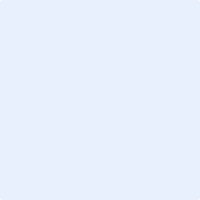 Signature Signature Signature 